2021-2022 USA ELITE TRAINING, LLC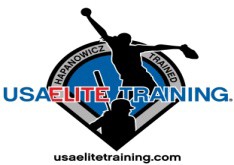 4 on 4 LIVE WINTER SOFTBALL HIGH SCHOOL HITTING LEAGUELOCATION: USA Elite Training Center located at 280 Schoolhouse Road Unit D, Cheshire, CT 06410.HITTING LEAGUE RULESThe hitting leagues give players an opportunity to practice their hitting, pitching and fielding skills in a competitive and fun environment during the winter. Teams consist of four players: a pitcher, a catcher, and two fielders. (The pitchers will pitch from regulation 43’  distance using a Jug Softie ball.) These teams compete against each other in a 5 inning game with a 1 hour time limit. Games will be played on a 45X60 turf surface.  Each inning consists of 2 consecutive at bats per inning per player. Points are given based on zones hit  in the field area (e.g., a player would score 4 points for a line drive hit pass the fielders which hits the upper back net of the field area). The season will consist of 10 games. An USA Softball certified umpire will score the game. Scores will be posted weekly on USA Elite Training web page and at facility.GAME CANCELLATION RULES/INDIVIDUAL SUBSTITUTESIf a team cannot make the scheduled game, it IS THE TEAMS RESPONSIBITY TO GET PLAYER FROM THE LEAGUETO PLAY FOR THEM. DO NOT CALL USA ELITE TO FIND PLAYERS. IF Teams do NOT SHOW UP FOR SCHEDULED GAMES OR DO NOT GET REPLACEMENT PLAYERS, THEIR TEAM OR ANY PLAYER FROM THE TEAM WILL NOTBE ABLE TO PARTICPATE NEXT YEAR IN THE LEAGUE. Each team will be provided contact numbers for other teams in the league. Teams are allowed to have TWO extra players on the roster as substitute players or teams can play with three players. Every name must be on the roster by the first game of the season or the player will be considered an illegal player. FEES AND PRIZESThere is a $215 fee for USA Elite Members and $265 for Non-USA Elite Members per player on each team. Fees must be paid in full to reserve your team’s place. Each player of the winning team with the will receive a USA Elite Training, LLC Sweatshirt. A T-shirt will be awarded to the player that hits the most home runs and to the player with the highest individual score.High School 4 X 4 League 2021-2022 Schedule (Saturday from 2 – 9:30pm)December 4, 11, 18January 8, 15, 22, 29February 5, 12,19(Make-up due to weather Feb 26)If there is more than 12 teams this year, additional game dates will be as follows: Dec. 5, 12, 19 Jan 2 Sunday games will start at 5:30pm.USA Elite Training Member Fee $215 per Player Non- USA Elite Training Member Fee $265 per PlayerContact:Phone:  (203) 439-0565Email: jen@usaelitetraining.com280 Schoolhouse RD, Unit D, Cheshire, CT 06410        Web site:  www.usaelitetraining.comWe will do our best to accommodate schedule but cannot guarantee requests.Enrollment is limited: Registrations with Payment are due by Nov. 8, 2021.